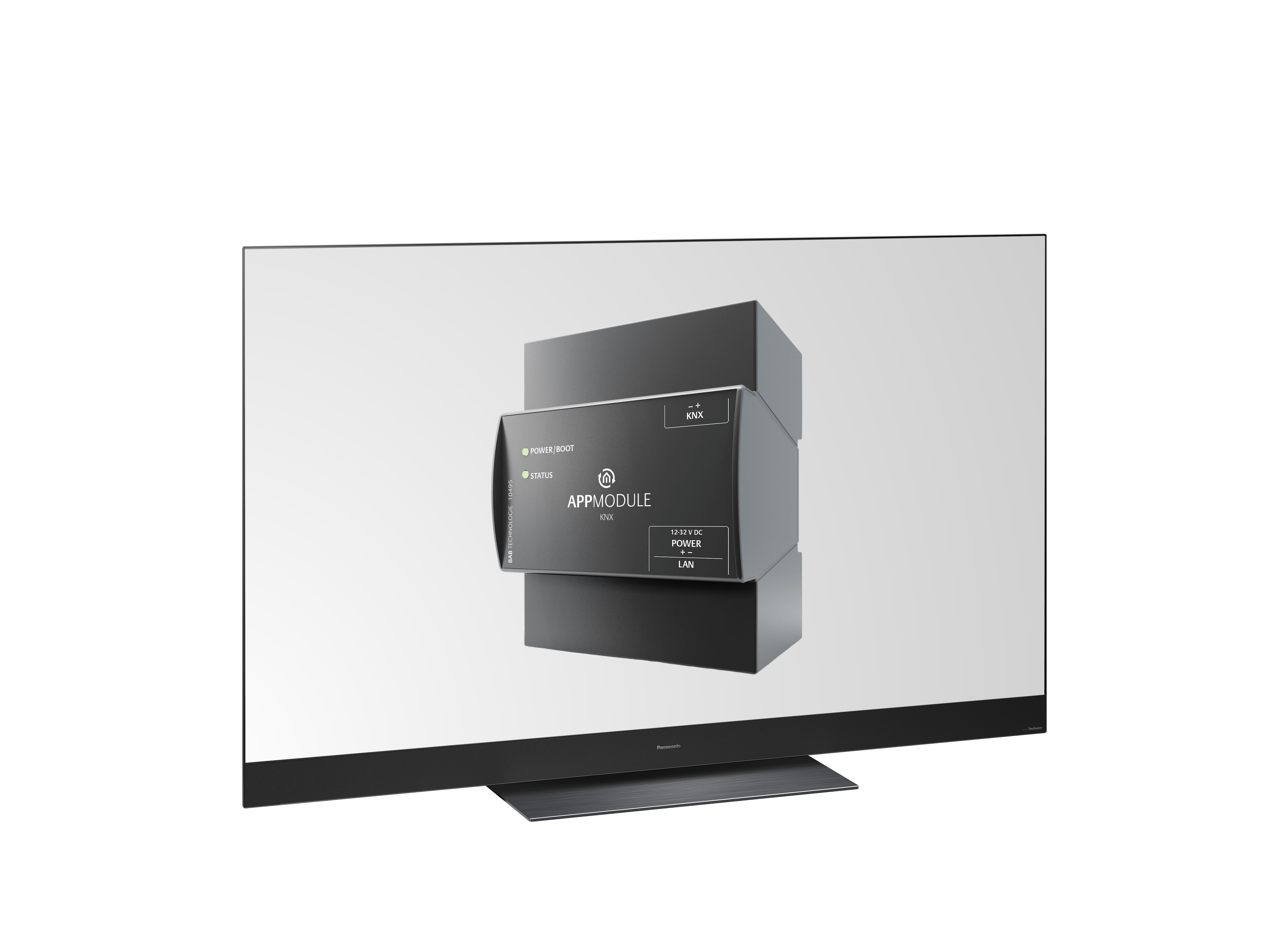 Panasonic und BAB TECHNOLOGIE: Eine neue Partnerschaft für ein smartes Zuhause  Panasonic und BAB TECHNOLOGIE präsentieren Lösungen zur TV-KNX-Integration für Smart Home und Hotelanwendungen PRESSEINFORMATION
Nr.051/FY 2019, August 2019Diesen Pressetext und die Pressefotos (downloadfähig mit 300 dpi) finden Sie im Internet unter www.panasonic.com/de/presseHamburg, August 2019 – Der TV wird zum wichtigen Element im intelligenten Zuhause. Möglich machen es das IoT-KNX-Gateway „APP MODULE“ und die neue Smart Home App „Panasonic Connect“ – das Ergebnis einer neuen Partnerschaft zwischen Panasonic und BAB TECHNOLOGIE. Im Zusammenspiel ermöglichen Gateway und App die Einbindung von TV-Geräten in die Gebäudeautomation über den etablierten KNX-Standard.KNX ist der europaweit führende Standard für die Gebäudeautomation und in über 40 Ländern vertreten. Mit dem IoT-KNX-Gateway „APP MODULE“ und der Smart Home App „Panasonic Connect“ bieten Panasonic und BAB TECHNOLOGIE nun eine unkomplizierte und kostengünstige Integration für KNX-Installationen an.Die nahtlose KNX-Anbindung mit „Panasonic Connect“ ermöglicht die Steuerung von TV-Geräten mit allen Smart-Home-Komponenten wie Wandtastern und Gebäudevisualisierungen. Neben den Grundfunktionen wie dem Ein- und Ausschalten, der Lautstärkeregelung oder der Kanalwahl, ist auch die Umschaltung von TV-Eingängen per KNX-Befehl möglich. So wird der TV auf Wunsch in ganze Smart-Home-Szenarien integriert. Auf Knopfdruck werden dann beispielsweise die Jalousien heruntergefahren, die Ambient-Beleuchtung aktiviert und der Fernseher mit der gewünschten Quellenauswahl und Lautstärke eingeschaltet. „Mit dem IoT-Gateway APP MODULE und der Smart Home App ‚Panasonic Connect‘ bieten wir eine einzigartige Integrationslösung für Panasonic TVs in KNX-Systeme an. Durch die Möglichkeit alle Funktionen der TV-Geräte auch mit anderen, auf dem ‚APP MODULE‘ installierten Apps zu kombinieren, wird beispielsweise eine Verbindung mit IFTTT, IP-Türstationen, Philips® hue Leuchten und vielen weiteren IoT-Komponenten möglich.“, erklärt Stefan Mainka, verantwortlich für Business Development und Marketing bei BAB TECHNOLOGIE. „Wir sind sehr glücklich darüber, mit BAB TECHNOLOGIE einen starken Kooperationspartner gewonnen zu haben, der genau wie wir den Anspruch hat, die Nutzer und ihre individuellen Bedürfnisse in den Mittelpunkt zu stellen. Wir haben einen wichtigen Partner gefunden, der unsere Werte teilt und sich durch seine innovativen Technologien auszeichnet“, so Dirk Schulze, Head of Product Marketing TV / Home AV bei Panasonic Deutschland.Gemeinsam mit dem in Freiburg ansässigen Elektrogroßhandel Alexander Bürkle GmbH & Co. KG und den Lebensräume EGH Partnern Adalbert Zajadacz, Hardy Schmitz und Martin Hartl werden deutschlandweit mehr als 30 Smart-Home-Showrooms mit der Lösung ausgestattet. In den „Lebensräumen“ können Kunden alle Vorteile von Smart-Home-Installationen hautnah erleben und sich detailliert beraten lassen. Mehr Informationen hierzu werden unter lebensraume.info bereitgestellt. Auf der IFA 2019 haben Interessenten ebenfalls die Möglichkeit die gemeinsame Lösung von Panasonic und BAB TECHNOLOGIE auf dem Messestand „Lebensräume“ in Halle 25 auf Stand 211 kennenzulernen.Preis und VerfügbarkeitGateway und App sind ab 08/2019 für alle Panasonic 4K HDR TVs ab GXW804 Serie verfügbar. Das Gateway (APP MODULE) ist für 320 Euro bei jedem Elektrogroßhandel erhältlich. Die Smart Home App »Panasonic Connect« steht unter www.bab-appmarket.de zum Preis von 49,99 Euro bereit zum Download.Verfügbare Konfigurationsparameter der Smart Home App „Panasonic Connect”GrundfunktionenTV Ein- / AusschaltenKanal vor/zurückKanal setzenLautstärkeregelungTon ein-/ausschaltenTon-Status abfragenLautstärke erhöhen/verringernVolume-Wert setzenVolume-Wert abfragenTV-ModiLastView ModusEmpfangsartenTV-EingängeEingänge AV und ComponentEingänge HDMIMediensteuerungMedia starten/pausierenMedia stoppenMedia vor-/zurückspulenMedia vor/zurück skippenÜber BAB TECHNOLOGIEBAB TECHNOLOGIE entwickelt und produziert hochinnovative, branchenführende Visualisierungs- und Automatisierungslösungen für intelligente Gebäude. Ein Team von internationalen Softwareentwicklern und Ingenieuren versteht die Herausforderungen der modernen Gebäudeautomation und entwickelt Produkte, die diesen gerecht werden. Der Hersteller mit Sitz in Dortmund vernetzt die Gebäudetechnik mit smarten Endgeräten (Sonos, Philips hue, Nest, Netatmo, etc.) und ermöglicht die integrative Steuerung und Automation von jedem Ort der Welt. Die einfache und flexible Integration zukünftiger IoT-Geräte steht dabei im Vordergrund.Weitere Informationen:BAB TECHNOLOGIE GmbHHörder Burgstraße 18D-44263 Dortmundbab-tec.deAnsprechpartner:Stefan MainkaE-Mail: sm@bab-tec.deTel.: 0231 / 476425-30Über Panasonic:Die Panasonic Corporation gehört zu den weltweit führenden Unternehmen in der Entwicklung und Produktion elektronischer Technologien und Lösungen für Kunden in den Geschäftsfeldern Consumer Electronics, Housing, Automotive und B2B Business. Im Jahr 2018 feierte der Konzern sein hundertjähriges Bestehen. Weltweit expandierend unterhält Panasonic inzwischen 582 Tochtergesellschaften und 87 Unternehmensbeteiligungen. Im abgelaufenen Geschäftsjahr (Ende 31. März 2019) erzielte das Unternehmen einen konsolidierten Netto-Umsatz von 62,52 Milliarden EUR. Panasonic hat den Anspruch, durch Innovationen über die Grenzen der einzelnen Geschäftsfelder hinweg Mehrwerte für den Alltag und die Umwelt seiner Kunden zu schaffen. Weitere Informationen über das Unternehmen sowie die Marke Panasonic finden Sie unter www.panasonic.com/global/home.html und www.experience.panasonic.de/.Weitere Informationen:Panasonic Deutschlandeine Division der Panasonic Marketing Europe GmbHWinsbergring 1522525 HamburgAnsprechpartner für Presseanfragen:
Michael Langbehn
Tel.: 040 / 8549-0 
E-Mail: presse.kontakt@eu.panasonic.com 